Утверждаю: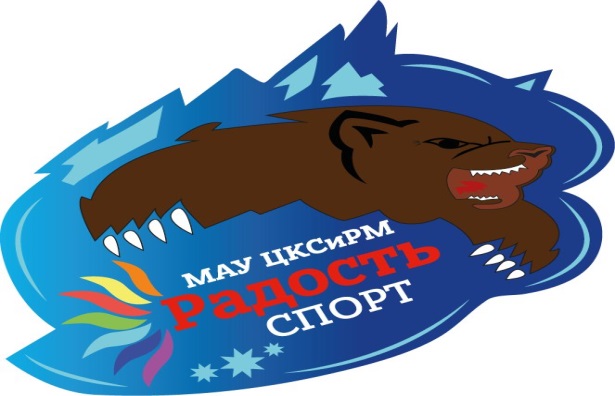                                                                                                      Директор МАУ ЦСК и РМ «Радость»                                                    Якимова О. В.ПОЛОЖЕНИЕ
о проведении открытой кросс-кантри велогонки 
«Ашитковский марафон»1. Общие положенияСоревнования проводятся с целью пропаганды здорового образа жизни, популяризации олимпийского вида спорта (кросс-кантри маунтинбайка) среди широких слоёв населения, повышения спортивного мастерства, получения соревновательного опыта в гонках кросс-кантри, выявления спортивных талантов и сильнейших спортсменов в данной дисциплине, установления дружеских контактов между любителями спорта.2. Место и сроки проведенияСоревнования проводятся 15 сентября 2018 года с. Ашитково – лесхоз трасса «Здоровье».  3. Организаторы мероприятияОбщее руководство  и непосредственное проведение соревнований осуществляетМАУ «ЦКСиРМ «Радость» сельского поселения Ашитковское.  Главный судья соревнования – Гусаров Андрей Николаевич.   4. Требования к участникам и условия их допускаУчастие открытое. К участию допускаются спортсмены от 10 лет.Участник обязан представить документ, удостоверяющий личность, и расписку об ответственности.Для участия необходимо наличие велосипедного шлема и исправного велосипеда с исправными тормозами. Проверка исправности будет произведена на месте проведения гонки организаторами.Шлем должен быть на голове участника всё время гонки, он должен быть застёгнутым.Велосипед участника должен быть оборудован номером, выданным организаторами при регистрации. Номер должен быть закреплен так, чтобы он был виден судьям.Участники без шлема и без правильно закрепленного номера к соревнованиям не допускаются.Езда в наушниках во время гонки строго запрещена!	Участники младше 18 лет участвуют при условии письменной расписки от родителей.Участники старше 18 лет самостоятельно несут ответственность за свою жизнь и здоровье во время проведения соревнований, о чём дают организаторам соревнований расписку.Организаторы вправе отказать участнику в допуске на старт, объяснив причину, в случае нарушения участником порядка регистрации, при наличии неисправного велосипеда, при отсутствии регистрации по истечении отведенного срока.5. Категории участников и дистанцияУчастники делятся на следующие категории:1– группа (юноши и девушки) 2001 – 2003 г.р.   3,5 км. (1 круг)2 – группа (мужчины и женщины) 2000 г.р. и старше    7 км. (2 круга)6. Программа спортивного соревнования10:30 – 11:15  Регистрация участников в день соревнований             12:00                 Официальная церемония открытия                                                                      14:00                 Старт на дистанции:1– группа (юноши) 2001 – 2003 г.р. 2 – группа (мужчины) 2000 г.р. и старше 15:00. Подведение итогов, награждение победителей.7. Прохождение дистанцииСпортсмен, находясь на дистанции, обязан не препятствовать обгону более сильным соперником и при обгоне на круг предоставлять сопернику более выгодную траекторию для обгона, вплоть до полной остановки.Спортсмен, находясь на дистанции, при обгоне более слабого соперника по возможности должен устно предупреждать об обгоне и траектории обгона. Рекомендуется делать предупреждение: «Я СЛЕВА» или «Я СПРАВА», что означает сторону, с которой будет производиться обгон.В случае выхода за пределы разметки участник должен вернуться на трассу в том же месте.На дистанции могут присутствовать контролеры, фиксирующие прохождение дистанции участниками.На дистанции участники должны вежливо относится к своим соперникам. В случае выявления неспортивного поведения участник по решению главного судьи может быть дисквалифицирован.8. Условие подведение итоговЗачёт проводится при наличии в категории не менее 5 (пяти) участников. Если участников менее 5 (пяти), категория объединяется с младшей по возрасту.Общий зачет «БЕГ И ВЕЛОСИПЕД» - Спортсмен, набравший большее количество очков  в беге 3500 м. и в велосипедной гонке 7000 м. является победителем в общем зачете. Дальше места распределяются согласно убыванию. При равенстве очков, выше место присуждается тому, у кого выше место в велосипедной гонке.Бег 3500 м. 1 место – 12 очков; 2 место – 10 очков; 3 место – 8 очков; 4 место – 7 очков; 5 место – 6 очков; 6 место – 5 очков; 7 место – 4 очка; 8 место – 3 очка; 9 место – 2 очка; 10 место – 1 очко.Велосипедная гонка 7000 м. 1 место – 12 очков; 2 место – 10 очков; 3 место – 8 очков; 4 место – 7 очков; 5 место – 6 очков; 6 место – 5 очков; 7 место – 4 очка; 8 место – 3 очка; 9 место – 2 очка; 10 место – 1 очко.9. НаграждениеУчастники, занявшие 1-3 места в каждой возрастной группе, награждаются медалями и дипломами  орг. комитета Соревнований.10. Обеспечение безопасности участников и зрителейК соревнованиям допускаются участники, не имеющие противопоказаний к занятию спортом.Участники обязаны проходить дистанцию в защитном шлеме.Требования к велосипедам:К участию в велогонке допускаются горные велосипеды с колесами 24, 26, 27.5, 29 дюймов. По решению организаторов могут быть допущены участники на гибридах и циклокроссовых велосипедах, количество передач не ограничено. Велосипед участника должен быть технически исправен, оборудован тормозами на оба колеса.Перед стартом необходимо снять с велосипеда крылья быстросъемного типа!Если, по мнению организаторов, экипировка участника не соответствует требованиям безопасности, он может быть не допущен к участию.Организаторы не несут ответственность за поломку велосипедов, инвентаря и возможные травмы участников.Перед выходом на старт участник должен ознакомиться с пунктами текущего Положения, расписаться в расписке и сдать её организаторам.Контактный телефон: 8 926 163 67 71 Гусаров А. Н.Настоящее Положение является официальным приглашением на соревнования.